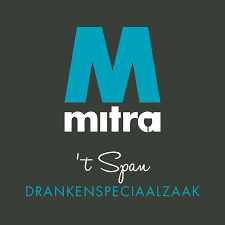 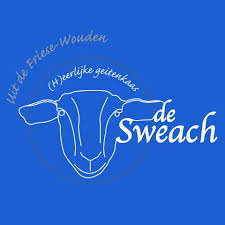 Jaarlijkse ledenvergadering BuurtverenigingOer´t SpoarVrijdag 6 maart 2020 om 20:00 uur in It Koartling Schoolstraat 31, 9285NE Buitenpost.AgendaOpening en agendaIngekomen stukken en mededelingenNotulen vorige vergadering (d.d. 15 maart 2019)Jaaroverzicht in woord en beeld (met dank aan Yvonne Zwart)Financieel overzichtVerslag kascommissie 2019 en benoeming kascommissie 2020 (Aftredend mevrouw Rina Koning, de heer Geertsma blijft)Jaaragenda activiteiten 2020: gepland evenement: 27 juni GARAGESALE en BBQ!! Daarnaast: graag ideeën van leden!Geen bestuursleden aftredend of herkiesbaarRondvraagPauze om 21.00 uur Na de pauze een proeverij van De Sweach geitenkaas (Rianne de Groot) gecombineerd met bier en wijn uit de slijterij van Mitra Burgum (Dieuwke Bloemhof)SluitingWij rekenen op uw komst! Afmelden graag via: oertspoar@gmail.comKoffie, thee en een drankje zijn gratis. (De fooienpot staat na afloop klaar voor een bijdrage)Graag tot 6 maart!Bestuur Buurtvereniging Oer’t SpoarBaukje Benedictus, Henny Oldenburger, Ria Krist, Dirk Boersma en Johan Slofstra.